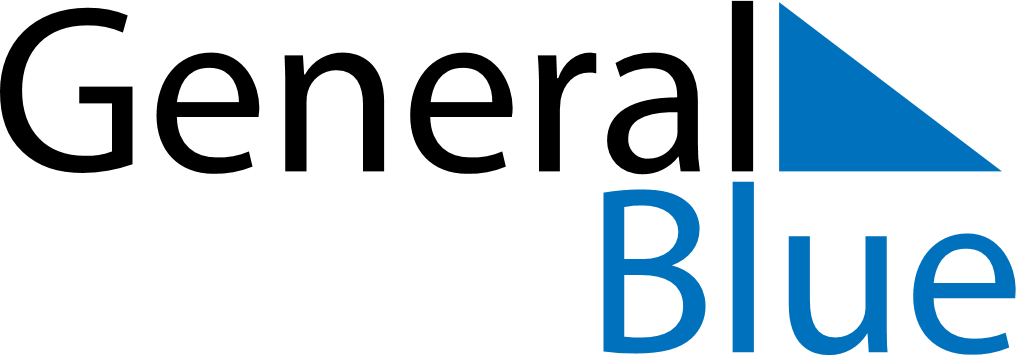 June 2024June 2024June 2024June 2024June 2024June 2024June 2024Hacienda La Calera, Valparaiso, ChileHacienda La Calera, Valparaiso, ChileHacienda La Calera, Valparaiso, ChileHacienda La Calera, Valparaiso, ChileHacienda La Calera, Valparaiso, ChileHacienda La Calera, Valparaiso, ChileHacienda La Calera, Valparaiso, ChileSundayMondayMondayTuesdayWednesdayThursdayFridaySaturday1Sunrise: 7:38 AMSunset: 5:46 PMDaylight: 10 hours and 7 minutes.23345678Sunrise: 7:39 AMSunset: 5:46 PMDaylight: 10 hours and 6 minutes.Sunrise: 7:40 AMSunset: 5:46 PMDaylight: 10 hours and 6 minutes.Sunrise: 7:40 AMSunset: 5:46 PMDaylight: 10 hours and 6 minutes.Sunrise: 7:40 AMSunset: 5:45 PMDaylight: 10 hours and 5 minutes.Sunrise: 7:41 AMSunset: 5:45 PMDaylight: 10 hours and 4 minutes.Sunrise: 7:41 AMSunset: 5:45 PMDaylight: 10 hours and 3 minutes.Sunrise: 7:42 AMSunset: 5:45 PMDaylight: 10 hours and 3 minutes.Sunrise: 7:42 AMSunset: 5:45 PMDaylight: 10 hours and 2 minutes.910101112131415Sunrise: 7:43 AMSunset: 5:45 PMDaylight: 10 hours and 2 minutes.Sunrise: 7:43 AMSunset: 5:45 PMDaylight: 10 hours and 1 minute.Sunrise: 7:43 AMSunset: 5:45 PMDaylight: 10 hours and 1 minute.Sunrise: 7:43 AMSunset: 5:45 PMDaylight: 10 hours and 1 minute.Sunrise: 7:44 AMSunset: 5:45 PMDaylight: 10 hours and 0 minutes.Sunrise: 7:44 AMSunset: 5:45 PMDaylight: 10 hours and 0 minutes.Sunrise: 7:45 AMSunset: 5:45 PMDaylight: 10 hours and 0 minutes.Sunrise: 7:45 AMSunset: 5:45 PMDaylight: 10 hours and 0 minutes.1617171819202122Sunrise: 7:45 AMSunset: 5:45 PMDaylight: 9 hours and 59 minutes.Sunrise: 7:46 AMSunset: 5:45 PMDaylight: 9 hours and 59 minutes.Sunrise: 7:46 AMSunset: 5:45 PMDaylight: 9 hours and 59 minutes.Sunrise: 7:46 AMSunset: 5:45 PMDaylight: 9 hours and 59 minutes.Sunrise: 7:46 AMSunset: 5:45 PMDaylight: 9 hours and 59 minutes.Sunrise: 7:46 AMSunset: 5:46 PMDaylight: 9 hours and 59 minutes.Sunrise: 7:47 AMSunset: 5:46 PMDaylight: 9 hours and 59 minutes.Sunrise: 7:47 AMSunset: 5:46 PMDaylight: 9 hours and 59 minutes.2324242526272829Sunrise: 7:47 AMSunset: 5:46 PMDaylight: 9 hours and 59 minutes.Sunrise: 7:47 AMSunset: 5:47 PMDaylight: 9 hours and 59 minutes.Sunrise: 7:47 AMSunset: 5:47 PMDaylight: 9 hours and 59 minutes.Sunrise: 7:47 AMSunset: 5:47 PMDaylight: 9 hours and 59 minutes.Sunrise: 7:47 AMSunset: 5:47 PMDaylight: 9 hours and 59 minutes.Sunrise: 7:47 AMSunset: 5:47 PMDaylight: 10 hours and 0 minutes.Sunrise: 7:47 AMSunset: 5:48 PMDaylight: 10 hours and 0 minutes.Sunrise: 7:48 AMSunset: 5:48 PMDaylight: 10 hours and 0 minutes.30Sunrise: 7:48 AMSunset: 5:49 PMDaylight: 10 hours and 1 minute.